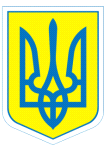 					      НАКАЗ16.11.2016		         		    м. Харків                                № 237  Про відвідування учнямиЕКОпарку О.Фельдмана     На виконання наказу Міністерства освіти і науки, молоді та спорту України від 31.10.2011 № 1243 «Про Основні орієнтири виховання учнів 1-11 класів загальноосвітніх навчальних закладів України», з метою організації змістовного дозвілля учнів, формування ціннісного ставлення до природи, психо-соціальної реабілітації дітей з особливими потребами та відповідно до Положення про організацію роботи з охорони праці учасників навчально-виховного процесу в установах і закладах освіти, затвердженого наказом  Міністерства освіти і науки України від 01.08.2001 № 563, зареєстрованим у Міністерстві юстиції України 20.11.2001 за № 969/6160 (зі змінами)   НАКАЗУЮ:1. Направити  16.11.2016  до  ЕКОпарку  О.Фельдмана учнів 7-А класу  у кількості  9 осіб.2. Призначити відповідальним за життя та здоров’я учнів  Гончаренко Л.І., вихователя 7-А класу.  3.  Вихователю Гончаренко Л.І. провести з учнями інструктаж з правил безпеки життєдіяльності (інструкція з безпечного перевезення учнів  у громадському транспорті № 64- БЖ; під час екскурсій  № 3-БЖ, під час групових поїздок № 66-БЖ,  попередження дорожньо-транспортних пригод  № 27-БЖ) та зробити відповідний запис у Журналі інструктажів.                                      4. Контроль за виконанням даного наказу покласти на заступника директора з  виховної роботи Коваленко Г.І.                                                                                    Директор           Л.О.МельніковаКоваленко, 3-70-30-63	З наказом ознайомлені:       Л.І.Гончаренко                                              Г.І.Коваленко